St. Patrick’s church, 39 Westbury St. TS17 6NW	 Christ the King church, Trenchard Ave. TS17 0EGPostal address:	Christ the King House, Trenchard Avenue, TS17 0EG                                Telephone:	01642 750467   				                                          EMAIL: 	thornaby@rcdmidd.org.uk                                                                            Christ the King Website:	www.ctkthornaby.co.uk                      	                                                      St. Patrick’s Website:	www.stpatrickschurch.co.uk Please pray for baby Killian – a twin of baby Abel – who is seriously ill in Newcastle hospital.	                                                                                                                                                                                             8th Sunday in Ordinary Time (c)			       		         February 27th, 2022	                                                                           SUNDAY MASS TIMES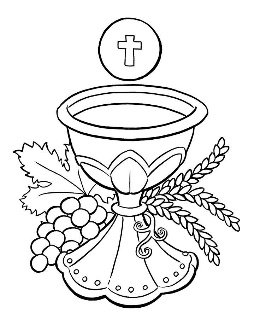 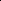 Saturday 6.00pm St. Patrick’s church9.30am Christ the King church11.00am St. Patrick’s church WEEKDAY MASSESTuesday 10.00am Christ the King                                                  Ash Wednesday 10.00am St. Patrick’s                                                  Ash Wednesday  6.30pm  Christ the KingThursday 10.00am Christ the KingFriday 10.00am St. Patrick’s {Funeral Mass}SACRAMENT OF RECONCILIATION any time on request MASS INTENTIONS RECEIVED: Special Intention, In Thanksgiving in honour of St. Theresa, St. Jude, St Pio, St Bernadette, Special Intention, Kathleen Pearce (Anni.), Barry Pearce (Anni.), Greaham & Teresa Newman (Anni.), ANNIVERSARIES: February 27th – March 5thEdie Wappett,  Jean Shepherd,  Teresa Riley,  James A. Curry,  Robert Dunn,  Pat  Pybus,  Kathleen Pearce,  Sylvia Keane,Robert Whyte,  John Edward Davies, Maureen Moody,  Denis Nolan,  Teresa Newman,  Monica Pearson,  Angela Quinn,Teresa Woodfield,  James Cuthbert,  Patrick George John McGee (Paddy)  Kerstin Greenan,  Paul Michael Dick,Patricia Mary Dick,  Barry Leonard Pearce.   .PLEASE REMEMBER in your prayers all our sick and housebound brothers and sisters.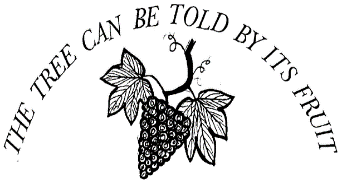 The word this weekEcclesiasticus 27:4–7 	Praise no one before they speak.Psalm 91 			It is good to give you thanks, O Lord.1 Corinthians 15:54–58 	God gives us victory through our Lord Jesus ChristLuke 6:39–45 		From the fullness of the heart the mouth speaks.We have many sayings about results being more important than promises, such as “the proof of the pudding is in the eating”.  Today’s scripture readings are all about this – the ways in which our words and actions will reveal who we truly are.  There is a wonderful mosaic of poetic wisdom in the readings this Sunday – images and parables and similes that can sit in our heads and hearts and make us think about the sort of people we are, and the words we use and the fruits we produce by them.  And we should pray that we will always produce good, sound fruit, so that we may keep on working at the Lord’s work always, and so share in Christ’s victory over death itself.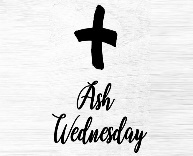 ASH WEDNESDAY: This Wednesday, March 2nd, is Ash Wednesday and the beginning of The Season of Lent.  Mass times shown above.  Stations of the Cross on Tuesdays and Fridays – starting 20 minutes before Mass if there isn’t a Funeral Mass.RECENTLY DECEASED: Please remember in your prayers Mr. Vincent Cunningham-Mackay, aged 54, from Eaglescliffe, [formerly Thornaby], who died recently.  His Funeral Service will take place at Durham Road Cemetery on Tuesday, March 1st, at 11.30am.                                                                                                                                                                        ALSO, Mr. Martin Harrison, aged 63, from Thornaby, who died recently.  His Funeral Service will take place at Christ the King church on Thursday, March 3rd, at 1.00pm.                                                                                                                                ALSO, Mrs Marjorie Hadman, aged 88, from Thornaby, who died recently.  Her Funeral Mass will take place at St. Patrick’s church on Friday, March 4th, at 10.00amALSO, Mrs Olga Henry, aged 80, from Thornaby, who died recently.  Her Funeral Service will take place at St. Patrick’s church on Tuesday, 8th March, at 1.00pm.THE BEREAVEMENT GROUP will meet this Wednesday in Christ the King hall after evening Mass.“THE BEREAVEMENT GROUP would like to acknowledge the death of Martin Harrison who was a great supporter of The Group when it started in 2003.  Martin made and fitted the oak display case for the Memorial Book.  Thank you, Martin, Rest in Peace.”SYNOD UPDATE:  There will be a meeting on this Tuesday, 1st March, 2022 at 6:30pm at CTK church hall. All those who attended the earlier meeting on 8th February are invited to attend. As promised, a draft summary of our discussion has been prepared. The purpose of this meeting will be to agree on a final version that can be sent into the Diocesan synod office, and to explore what next steps we might wish to take in our parishes as a result of the Synod process.AT MASS TODAY WE PRAY Eucharistic Prayer 2 and Preface 1 for Sundays.The love of God is a love that knows no end. Thanksgiving overflows as we prepare to break bread together and enter once again into the paschal mystery of Christ.TEA/COFFEE ETC after Sunday morning Mass at Christ the King and St. Patrick’sREADINGS FOR 8th SUNDAY IN ORDINARY TIME {C}February 27th, 2022First reading			Ecclesiasticus 27:5-8 In a shaken sieve the rubbish is left behind,  so too the defects of a man appear in his talk.The kiln tests the work of the potter,  the test of a man is in his conversation.The orchard where a tree grows is judged on the quality of its fruit,  similarly a man’s words betray what he feels.Do not praise a man before he has spoken,  since this is the test of men.Second reading   			1 Corinthians 15:54-58 When this perishable nature has put on imperishability, and when this mortal nature has put on immortality, then the words of scripture will come true: Death is swallowed up in victory. Death, where is your victory? Death, where is your sting? Now the sting of death is sin, and sin gets its power from the Law. So let us thank God for giving us the victory through our Lord Jesus Christ.  Never give in then, my dear brothers, never admit defeat; keep on working at the Lord’s work always, knowing that, in the Lord, you cannot be labouring in vain. Gospel AcclamationOpen our heart, O Lord,to accept the words of your Son.Alleluia!Gospel Reading				Luke 6:39-45 Jesus told a parable to his disciples: ‘Can one blind man guide another? Surely both will fall into a pit? The disciple is not superior to his teacher; the fully trained disciple will always be like his teacher. Why do you observe the splinter in your brother’s eye and never notice the plank in your own? How can you say to your brother, “Brother, let me take out the splinter that is in your eye,” when you cannot see the plank in your own? Hypocrite! Take the plank out of your own eye first, and then you will see clearly enough to take out the splinter that is in your brother’s eye.  ‘There is no sound tree that produces rotten fruit, nor again a rotten tree that produces sound fruit. For every tree can be told by its own fruit: people do not pick figs from thorns, nor gather grapes from brambles. A good man draws what is good from the store of goodness in his heart; a bad man draws what is bad from the store of badness. For a man’s words flow out of what fills his heart.’